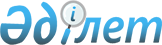 Солтүстік Қазақстан облысы Тайынша ауданының 2022 – 2024 жылдарға арналған бюджетін бекіту туралыСолтүстік Қазақстан облысы Тайынша ауданы мәслихатының 2021 жылғы 24 желтоқсандағы № 108 шешімі. Қазақстан Республикасының Әділет министрлігінде 2021 жылғы 28 желтоқсанда № 26161 болып тіркелді.
      Ескерту. 01.01.2022 бастап қолданысқа еңгізіледі - осы шешімнің 12-тармағымен.
      Қазақстан Республикасы Бюджет Кодексінің 9-бабының 2-тармағына, 75-бабына, "Қазақстан Республикасындағы жергілікті мемлекеттік басқару және өзін-өзі басқару туралы" Қазақстан Республикасы Заңының 6-бабына сәйкес Солтүстік Қазақстан облысы Тайынша ауданының мәслихаты ШЕШТІ:
      1. Солтүстік Қазақстан облысы Тайынша ауданының 2022 - 2024 жылдарға арналған бюджеті тиісінше осы шешімге 1, 2, 3 және 4-қосымшаларға сәйкес, оның ішінде 2022 жылға мынадай көлемдерде бекітілсін:
      1) кірістер – 12577161,5 мың теңге:
      салықтық түсімдер – 1550401 мың теңге;
      салықтық емес түсімдер – 14694,1 мың теңге;
      негізгі капиталды сатудан түсетін түсімдер – 46370 мың теңге;
      трансферттер түсімі – 10965696,4 мың теңге;
      2) шығындар – 12853465,3 мың теңге;
      3) таза бюджеттік кредиттеу – 54635 мың теңге:
      бюджеттік кредиттер – 68918 мың теңге;
      бюджеттік кредиттерді өтеу – 14283 мың теңге;
      4) қаржы активтерімен операциялар бойынша сальдо – 0 мың теңге:
      қаржы активтерін сатып алу – 0 мың теңге; 
      мемлекеттің қаржы активтерін сатудан түсетін түсімдер – 0 мың теңге;
      5) бюджет тапшылығы (профициті) – -330938,8 мың теңге;
      6) бюджет тапшылығын қаржыландыру (профицитін пайдалану) – 330938,8 мың теңге:
      қарыздар түсімі – 68918 мың теңге;
      қарыздарды өтеу – 41285,5 мың теңге;
      бюджет қаражатының пайдаланылатын қалдықтары – 303306,3 теңге.
      Ескерту. 1-тармақ жаңа редакцияда - Солтүстік Қазақстан облысы Тайынша ауданы мәслихатының 03.02.2022 № 136 (01.01.2022 бастап қолданысқа енгізіледі); 17.03.2022 № 144 (01.01.2022 бастап қолданысқа енгізіледі) шешімдермен; 14.04.2022 № 161 (01.01.2022 бастап қолданысқа енгізіледі); 13.05.2022 № 189 (01.01.2022 бастап қолданысқа енгізіледі); 14.07.2022 № 204 (01.01.2022 қолданысқа енгізіледі) ; 16.09.2022 № 210 (01.01.2022 қолданысқа енгізіледі) шешімдермен; 25.11.2022 № 246 (01.01.2022 бастап қолданысқа енгізіледі) шешімдермен.


      2. 2022 жылға арналған аудандық бюджеттің кірістері Қазақстан Республикасының Бюджет кодексіне сәйкес мынадай салықтық түсімдері есебінен қалыптасатыны белгіленсін:
      1) облыстық мәслихат белгілеген кірістерді бөлу нормативтері бойынша әлеуметтік салықтан;
      2) аудандық маңызы бар қаланың, ауылдың, ауылдық округтің аумағындағы осы салықты салу объектілері бойынша жеке тұлғалардың мүлкіне салынатын салықты қоспағанда, жеке және заңды тұлғалардың, дара кәсіпкерлердің мүлкіне салынатын салық;
      3) бензинге (авиациялық бензинді қоспағанда) және дизель отынына акциздерден;
      4) аудандық маңызы бар қаланың, ауылдың аумағындағы жер учаскелерін қоспағанда, жер учаскелерін пайдаланғаны үшін төлемақыдан;
      5) қызметтің жекелеген түрлерімен айналысу құқығы үшін лицензиялық алымнан;
      6) қызметтің жекелеген түрлерiмен айналысуға лицензияларды пайдаланғаны үшін төлемақыдан;
      7) коммерциялық ұйымдар болып табылатын заңды тұлғаларды, олардың филиалдары мен өкілдіктерін қоспағанда, заңды тұлғаларды мемлекеттік тіркегені және филиалдар мен өкілдіктерді есептік тіркегені, сондай-ақ оларды қайта тіркегені үшін алымнан;
      8) көлік құралдарын мемлекеттік тіркегені, сондай-ақ оларды қайта тіркегені үшін алымнан;
      9) республикалық бюджет есебіне жазылатын консулдық алымнан және мемлекеттік баждардан басқа, мемлекеттік баждан.
      3. 2022 жылға арналған аудандық бюджеттің кірістері Қазақстан Республикасының Бюджет кодексіне сәйкес мынадай салықтық емес түсімдері есебінен қалыптасатыны белгіленсін:
      аудан әкімдігінің шешімі бойынша құрылған коммуналдық мемлекеттік кәсіпорындардың таза кірісі бөлігінің түсімдерінен;
      аудандық маңызы бар қала, ауыл, ауылдық округ әкімдерінің басқаруындағы, ауданның коммуналдық меншігінің мүлкін жалға беруден түсетін кірістерді қоспағанда, ауданның коммуналдық меншігінің мүлкін жалға беруден түсетін кірістерден;
      аудандық бюджеттен берілген кредиттер бойынша сыйақылардан;
      ауданның коммуналдық меншігінен түсетін басқа да кірістерден.
      4. 2022 жылға арналған аудандық бюджеттің кірістері негізгі капиталды сатудан түсетін түсімдер есебінен қалыптасатыны белгіленсін.
      5. 2022 жылға арналған аудандық бюджетке облыстық бюджеттен берілетін бюджеттік субвенциялар 4414778 мың теңге сомасында белгіленсін. 
      6. 2022 жылға арналған аудандық бюджеттің шығыстарында аудандық бюджеттен ауылдық округтердің бюджеттеріне берілетін субвенциялар көлемдері 266193 мың теңге сомасында көзделсін, оның ішінде:
      Абай ауылдық округіне - 17583 мың теңге;
      Алабота ауылдық округіне - 12334 мың теңге;
      Амандық ауылдық округіне - 13972 мың теңге;
      Большеизюм ауылдық округіне - 12305 мың теңге;
      Донецк ауылдық округіне - 13586 мың теңге;
      Драгомиров ауылдық округіне - 11807 мың теңге;
      Зеленогай ауылдық округіне - 12929 мың теңге;
      Келлер ауылдық округіне - 18939 мың теңге;
      Киров ауылдық округіне - 18876 мың теңге;
      Краснополян ауылдық округіне - 11557 мың теңге;
      Летовочный ауылдық округіне - 21233 мың теңге;
      Мироновка ауылдық округіне - 12691 мың теңге;
      Рощинск ауылдық округіне - 8462 мың теңге;
      Теңдік ауылдық округіне - 10981 мың теңге;
      Тихоокеан ауылдық округіне - 10967 мың теңге;
      Чермошнян ауылдық округіне - 18706 мың теңге;
      Чкалов ауылдық округіне - 23455 мың теңге;
      Яснополян ауылдық округіне - 15810 мың теңге.
      6-1. Осы шешімге 4-қосымшаға сәйкес 2022 жылғы 1 қаңтарға қалыптасқан бюджет қаражатының бос қалдықтары және 2021 жылы республикалық және облыстық бюджеттерден пайдаланылмаған (толық пайдаланылмаған) нысаналы трансферттерді қайтару есебінен 2022 жылға арналған аудандық бюджет шығыстары көзделсін.
      Ескерту. Шешім 6-1-тармақпен толықтырылды - Солтүстік Қазақстан облысы Тайынша ауданы мәслихатының 03.02.2022 № 136 (01.01.2022 бастап қолданысқа енгізіледі); жаңа редакцияда - Солтүстік Қазақстан облысы Тайынша ауданы мәслихатының 17.03.2022 № 144 (01.01.2022 бастап қолданысқа енгізіледі) шешімдермен.


      7. 2022 жылға арналған аудандық бюджеттің шығыстарында республикалық бюджеттен нысаналы трансферттер түсімдері көзделсін. Республикалық бюджеттен көрсетілген нысаналы трансферттерді бөлу "Солтүстік Қазақстан облысы Тайынша ауданының 2022 - 2024 жылдарға арналған бюджетін бекіту туралы" Солтүстік Қазақстан облысы Тайынша ауданы мәслихатының шешімін іске асыру туралы" Солтүстік Қазақстан облысы әкімдігінің қаулысымен айқындалады.
      8. 2022 жылға арналған аудандық бюджеттің шығыстарында облыстық бюджеттен нысаналы трансферттер түсімдері көзделсін. Облыстық бюджеттен көрсетілген нысаналы трансферттерді бөлу "Солтүстік Қазақстан облысы Тайынша ауданының 2022 - 2024 жылдарға арналған бюджетін бекіту туралы" Солтүстік Қазақстан облысы Тайынша ауданы мәслихатының шешімін іске асыру туралы" Солтүстік Қазақстан облысы әкімдігінің қаулысымен айқындалады.
      9. 2022 жылға арналған аудандық бюджеттің шығыстарында аудандық бюджеттен ауылдық округтердің және Тайынша қаласының бюджеттеріне нысаналы трансферттер түсімдері көзделсін. Аудандық бюджеттен көрсетілген нысаналы трансферттерді бөлу "Солтүстік Қазақстан облысы Тайынша ауданының 2022 - 2024 жылдарға арналған бюджетін бекіту туралы" Солтүстік Қазақстан облысы Тайынша ауданы мәслихатының шешімін іске асыру туралы" Солтүстік Қазақстан облысы әкімдігінің қаулысымен айқындалады.
      10. Солтүстік Қазақстан облысы Тайынша ауданының жергілікті атқарушы органының 2022 жылға арналған резерві 21690 мың теңге сомасында бекітілсін.
      11. 2022 жылға арналған аудан бюджетінде Солтүстік Қазақстан облысы Тайынша ауданының ауылдық елді мекендеріне жұмыс істеуге және тұруға келген денсаулық сақтау, білім беру, әлеуметтік қамсыздандыру, мәдениет, спорт және агроөнеркәсіптік кешен саласындағы мамандарды, ауылдық округтер әкімдері аппараттарының мемлекеттік қызметшілерін әлеуметтік қолдау шараларын іске асыруға республикалық бюджеттен бюджеттік кредиттер көзделсін.
      12. Осы шешім 2022 жылғы 1 қаңтардан бастап қолданысқа енгізіледі. 2022 жылға арналған Солтүстік Қазақстан облысы Тайынша ауданының бюджеті
      Ескерту. 1-қосымша жаңа редакцияда - Солтүстік Қазақстан облысы Тайынша ауданы мәслихатының 03.02.2022 № 136 (01.01.2022 бастап қолданысқа енгізіледі) ; 17.03.2022 № 144 (01.01.2022 бастап қолданысқа енгізіледі) шешімдермен; 14.04.2022 № 161 (01.01.2022 бастап қолданысқа енгізіледі); 13.05.2022 № 189 (01.01.2022 бастап қолданысқа енгізіледі); 14.07.2022 № 204 (01.01.2022 қолданысқа енгізіледі) ; 16.09.2022 № 210 (01.01.2022 қолданысқа енгізіледі) шешімдермен; 25.11.2022 № 246 (01.01.2022 бастап қолданысқа енгізіледі) шешімдермен. 2023 жылға арналған Солтүстік Қазақстан облысы Тайынша ауданының бюджеті 2024 жылға арналған Солтүстік Қазақстан облысы Тайынша ауданының бюджеті 2022 жылғы 1 қаңтарға қалыптасқан бюджет қаражатының бос қалдықтары және 2021 жылы республикалық және облыстық бюджеттерден пайдаланылмаған (толық пайдаланылмаған) нысаналы трансферттерді қайтару есебінен 2022 жылға арналған аудандық бюджет шығыстары
      Ескерту. Шешім 4-қосымшамен толықтырылды - Солтүстік Қазақстан облысы Тайынша ауданы мәслихатының 03.02.2022 № 136 (01.01.2022 бастап қолданысқа енгізіледі) ; жаңа редакцияда - Солтүстік Қазақстан облысы Тайынша ауданы мәслихатының 17.03.2022 № 144 (01.01.2022 бастап қолданысқа енгізіледі) шешімдермен.
					© 2012. Қазақстан Республикасы Әділет министрлігінің «Қазақстан Республикасының Заңнама және құқықтық ақпарат институты» ШЖҚ РМК
				
      Солтүстік Қазақстан облысы Тайынша ауданымәслихатының хатшысы 

С. Бекшенов
Солтүстік Қазақстан облысыТайынша ауданы мәслихатының2021 жылғы 24 желтоқсандағы№ 108 шешіміне1-қосымша
Санаты
Санаты
Санаты
Атауы
Сомасы, мың теңге
Сыныбы
Сыныбы
Атауы
Сомасы, мың теңге
Кіші сыныбы
Атауы
Сомасы, мың теңге
1) Кірістер
12577161,5
1
Салықтық түсімдер
1550401
01
Табыс салығы
4220
2
Жеке табыс салығы
4220
03
Әлеуметтік салық
1006772
1
Әлеуметтік салық
1006772
04
Меншікке салынатын салықтар
248720
1
Мүлікке салынатын салықтар
248720
05
Тауарларға, жұмыстарға және қызметтерге салынатын ішкі салықтар
283180
2
Акциздер
10693
3
Табиғи және басқа да ресурстарды пайдаланғаны үшін түсетін түсімдер
251097
4
Кәсіпкерлік және кәсіби қызметті жүргізгені үшін алынатын алымдар 
21390
08
Заңдық маңызы бар әрекеттерді жасағаны және (немесе) оған уәкілеттігі бар мемлекеттік органдар немесе лауазымды адамдар құжаттар бергені үшін алынатын міндетті төлемдер
7509
1
Мемлекеттік баж
7509
2
Салықтық емес түсімдер
14694,1
01
Мемлекеттік меншіктен түсетін кірістер
9855,3
5
Мемлекет меншігіндегі мүлікті жалға беруден түсетін кірістер
7940
7
Мемлекеттік бюджеттен берілген кредиттер бойынша сыйақылар
15,3
9
Мемлекет меншігінен түсетін басқа да кірістер 
1900
04
Мемлекеттік бюджеттен қаржыландырылатын, сондай-ақ Қазақстан Республикасы Ұлттық Банкінің бюджетінен (шығыстар сметасынан) ұсталатын және қаржыландырылатын мемлекеттік мекемелер салатын айыппұлдар, өсімпұлдар, санкциялар, өндіріп алулар
1280,8
1
Мұнай секторы ұйымдарынан және Жәбірленушілерге өтемақы қорына түсетін түсімдерді қоспағанда, мемлекеттік бюджеттен қаржыландырылатын, сондай-ақ Қазақстан Республикасы Ұлттық Банкінің бюджетінен (шығыстар сметасынан) ұсталатын және қаржыландырылатын мемлекеттік мекемелер салатын айыппұлдар, өсімпұлдар, санкциялар, өндіріп алулар
1280,8
06
Басқа да салықтық емес түсiмдер 
3558
1
Басқа да салықтық емес түсімдер
3558
3
Негізгі капиталды сатудан түсетін түсімдер
46370
01
Мемлекеттік мекемелерге бекітілген мемлекеттік мүлікті сату
46370
1
Мемлекеттік мекемелерге бекітілген мемлекеттік мүлікті сату
46370
4
Трансферттердің түсімдері
10965696,4
01
Төмен тұрған мемлекеттiк басқару органдарынан трансферттер 
53034,8
3
Аудандық маңызы бар қалалардың, ауылдардың, кенттердің, ауылдық округтардың бюджеттерінен трансферттер
53034,8
02
Мемлекеттiк басқарудың жоғары тұрған органдарынан түсетiн трансферттер
10912661,6
2
Облыстық бюджеттен түсетiн трансферттер
10912661,6
Функционалдық топ
Функционалдық топ
Функционалдық топ
Атауы
Сомасы, мың теңге
Бюджеттік бағдарламалардың әкімшісі
Бюджеттік бағдарламалардың әкімшісі
Атауы
Сомасы, мың теңге
Бағдарлама
Атауы
Сомасы, мың теңге
2) Шығындар
12853465,3
01
Жалпы сипаттағы мемлекеттiк қызметтер
1326430,9
112
Аудан (облыстық маңызы бар қала) мәслихатының аппараты
46286
001
Аудан (облыстық маңызы бар қала) мәслихатының қызметін қамтамасыз ету жөніндегі қызметтер
43746
003
Мемлекеттік органның күрделі шығыстары
215
005
Мәслихаттар депутаттары қызметінің тиімділігін арттыру
2325
122
Аудан (облыстық маңызы бар қала) әкімінің аппараты 
467613,3
001
Аудан (облыстық маңызы бар қала) әкімінің қызметін қамтамасыз ету жөніндегі қызметтер
232897
003
Мемлекеттік органның күрделі шығыстары
4777
113
Төменгі тұрған бюджеттерге берілетін нысаналы ағымдағы трансферттер
229939,3
459
Ауданның (облыстық маңызы бар қаланың) экономика және қаржы бөлімі
91295
001
Ауданның (облыстық маңызы бар қаланың) экономикалық саясатын қалыптастыру мен дамыту, мемлекеттік жоспарлау, бюджеттік атқару және коммуналдық меншігін басқару саласындағы мемлекеттік саясатты іске асыру жөніндегі қызметтер
84467
003
Салық салу мақсатында мүлікті бағалауды жүргізу
1968
010
Жекешелендіру, коммуналдық меншікті басқару, жекешелендіруден кейінгі қызмет және осыған байланысты дауларды реттеу
25
015
Мемлекеттік органның күрделі шығыстары
350
113
Төменгі тұрған бюджеттерге берілетін нысаналы ағымдағы трансферттер
4485
495
Ауданның (облыстық маңызы бар қаланың) сәулет, құрылыс, тұрғын үй-коммуналдық шаруашылығы, жолаушылар көлігі және автомобиль жолдары бөлімі
721236,6
001
Жергілікті деңгейде сәулет, құрылыс, тұрғын үй-коммуналдық шаруашылық, жолаушылар көлігі және автомобиль жолдары саласындағы мемлекеттік саясатты іске асыру жөніндегі қызметтер
44964,6
113
Төменгі тұрған бюджеттерге берілетін нысаналы ағымдағы трансферттер
366914,9
114
Төменгі тұрған бюджеттерге берілетін нысаналы даму трансферттері
309357,1
02
Қорғаныс
16924
122
Аудан (облыстық маңызы бар қала) әкімінің аппараты 
16924
005
Жалпыға бірдей әскери міндетті атқару шеңберіндегі іс-шаралар
13945
006
Аудан (облыстық маңызы бар қала) ауқымындағы төтенше жағдайлардың алдын алу және оларды жою
1200
007
Аудандық (қалалық) ауқымдағы дала өрттерiнiң, сондай-ақ мемлекеттiк өртке қарсы қызмет органдары құрылмаған елдi мекендерде өрттердiң алдын алу және оларды сөндiру жөнiндегi iс-шаралар
1779
03
Қоғамдық тәртіп, қауіпсіздік, құқықтық, сот, қылмыстық-атқару қызметі
4975,6
495
Ауданның (облыстық маңызы бар қаланың) сәулет, құрылыс, тұрғын үй-коммуналдық шаруашылығы, жолаушылар көлігі және автомобиль жолдары бөлімі
4975,6
019
Елдi мекендерде жол қозғалысы қауiпсiздiгiн қамтамасыз ету
4975,6
06
Әлеуметтiк көмек және әлеуметтiк қамсыздандыру
734640,6
451
Ауданның (облыстық маңызы бар қаланың) жұмыспен қамту және әлеуметтік бағдарламалар бөлімі
734640,6
001
Жергілікті деңгейде халық үшін әлеуметтік бағдарламаларды жұмыспен қамтуды қамтамасыз етуді іске асыру саласындағы мемлекеттік саясатты іске асыру жөніндегі қызметтер
51554
002
Жұмыспен қамту бағдарламасы
225059,6
005
Мемлекеттік атаулы әлеуметтік көмек
39650,8
006
Тұрғын үйге көмек көрсету
745
007
Жергілікті өкілетті органдардың шешімі бойынша мұқтаж азаматтардың жекелеген топтарына әлеуметтік көмек
58790
010
Үйден тәрбиеленіп оқытылатын мүгедек балаларды материалдық қамтамасыз ету
1260
011
Жәрдемақыларды және басқа да әлеуметтік төлемдерді есептеу, төлеу мен жеткізу бойынша қызметтерге ақы төлеу
625
014
Мұқтаж азаматтарға үйде әлеуметтік көмек көрсету
205707,2
017
Оңалтудың жеке бағдарламасына сәйкес мұқтаж мүгедектерді протездік-ортопедиялық көмек, сурдотехникалық құралдар, тифлотехникалық құралдар, санаторий-курорттық емделу, міндетті гигиеналық құралдармен қамтамасыз ету, арнаулы жүріп-тұру құралдары, қозғалуға қиындығы бар бірінші топтағы мүгедектерге жеке көмекшінің және есту бойынша мүгедектерге қолмен көрсететін тіл маманының қызметтері мен қамтамасыз ету
87928
023
Жұмыспен қамту орталықтарының қызметін қамтамасыз ету
63231
057
Атаулы мемлекеттік әлеуметтік көмек алушылар болып табылатын жеке тұлғаларды телевизиялық абоненттiк жалғамалармен қамтамасыз ету
90
07
Тұрғын үй-коммуналдық шаруашылық
3790636,7
495
Ауданның (облыстық маңызы бар қаланың) сәулет, құрылыс, тұрғын үй-коммуналдық шаруашылығы, жолаушылар көлігі және автомобиль жолдары бөлімі
3790636,7
007
Коммуналдық тұрғын үй қорының тұрғын үйін жобалау және (немесе) салу, реконструкциялау
8733
008
Мемлекеттік тұрғын үй қорын сақтауды ұйымдастыру
85155
011
Азаматтардың жекелеген санаттарын тұрғын үймен қамтамасыз ету
47040
013
Коммуналдық шаруашылықты дамыту
318,6
016
Сумен жабдықтау және су бұру жүйесінің жұмыс істеуі
2380
025
Елді мекендердегі көшелерді жарықтандыру
300000
026
Ауданның (облыстық маңызы бар қаланың) коммуналдық меншігіндегі жылу желілерін пайдалануды ұйымдастыру
341453,6
028
Жерлеу орындарын ұстау және туыстары жоқ адамдарды жерлеу
297
033
Инженерлік-коммуникациялық инфрақұрылымды жобалау, дамыту және (немесе) жайластыру
19012,8
058
Ауылдық елді мекендердегі сумен жабдықтау және су бұру жүйелерін дамыту
2986246,7
08
Мәдениет, спорт, туризм және ақпараттық кеңістік
436582,6
456
Ауданның (облыстық маңызы бар қаланың) ішкі саясат бөлімі
53952
001
Жергілікті деңгейде ақпарат, мемлекеттілікті нығайту және азаматтардың әлеуметтік сенімділігін қалыптастыру саласында мемлекеттік саясатты іске асыру жөніндегі қызметтер
22800,5
002
Мемлекеттік ақпараттық саясат жүргізу жөніндегі қызметтер
19199,5
003
Жастар саясаты саласында іс-шараларды іске асыру 
8952
032
Ведомстволық бағыныстағы мемлекеттік мекемелер мен ұйымдардың күрделі шығыстары
3000
457
Ауданның (облыстық маңызы бар қаланың) мәдениет, тілдерді дамыту, дене шынықтыру және спорт бөлімі
302630,6
001
Жергілікті деңгейде мәдениет, тілдерді дамыту, дене шынықтыру және спорт саласында мемлекеттік саясатты іске асыру жөніндегі қызметтер
32565
003
Мәдени-демалыс жұмысын қолдау
70146
006
Аудандық (қалалық) кiтапханалардың жұмыс iстеуi
170805,8
007
Мемлекеттiк тiлдi және Қазақстан халқының басқа да тiлдерін дамыту
1190
009
Аудандық (облыстық маңызы бар қалалық) деңгейде спорттық жарыстар өткiзу
413
010
Әртүрлi спорт түрлерi бойынша аудан (облыстық маңызы бар қала) құрама командаларының мүшелерiн дайындау және олардың облыстық спорт жарыстарына қатысуы
12191
032
Ведомстволық бағыныстағы мемлекеттік мекемелер мен ұйымдардың күрделі шығыстары
4087
113
Төменгі тұрған бюджеттерге берілетін нысаналы ағымдағы трансферттер
11232,8
495
Ауданның (облыстық маңызы бар қаланың) сәулет, құрылыс, тұрғын үй-коммуналдық шаруашылығы, жолаушылар көлігі және автомобиль жолдары бөлімі
80000
021
Cпорт объектілерін дамыту
80000
10
Ауыл, су, орман, балық шаруашылығы, ерекше қорғалатын табиғи аумақтар, қоршаған ортаны және жануарлар дүниесін қорғау, жер қатынастары 
121901
459
Ауданның (облыстық маңызы бар қаланың) экономика және қаржы бөлімі
27724
099
Мамандарға әлеуметтік қолдау көрсету жөніндегі шараларды іске асыру
27724
462
Ауданның (облыстық маңызы бар қаланың) ауыл шаруашылығы бөлімі
57279
001
Жергілікті деңгейде ауыл шаруашылығы саласындағы мемлекеттік саясатты іске асыру жөніндегі қызметтер
47464
006
Мемлекеттік органның күрделі шығыстары
1289
113
Төменгі тұрған бюджеттерге берілетін нысаналы ағымдағы трансферттер
8526
463
Ауданның (облыстық маңызы бар қаланың) жер қатынастары бөлімі 
36898
001
Аудан (облыстық манызы бар қала) аумағында жер қатынастарын реттеу саласындағы мемлекеттік саясатты іске асыру жөніндегі қызметтер
36898
12
Көлік және коммуникация
1846493,1
495
Ауданның (облыстық маңызы бар қаланың) сәулет, құрылыс, тұрғын үй-коммуналдық шаруашылығы, жолаушылар көлігі және автомобиль жолдары бөлімі
1846493,1
023
Автомобиль жолдарының жұмыс істеуін қамтамасыз ету
42190,8
034
Көлiк инфрақұрылымының басым жобаларын іске асыру
1781302,3
039
Әлеуметтік маңызы бар қалалық (ауылдық), қала маңындағы және ауданішілік қатынастар бойынша жолаушылар тасымалдарын субсидиялау
23000
13
Басқалар
28328
459
Ауданның (облыстық маңызы бар қаланың) экономика және қаржы бөлімі
2540
012
Ауданның (облыстық маңызы бар қаланың) жергілікті атқарушы органының резерві
2540
469
Ауданның (облыстық маңызы бар қаланың) кәсіпкерлік бөлімі
25484
001
Жергілікті деңгейде кәсіпкерлікті дамыту саласындағы мемлекеттік саясатты іске асыру жөніндегі қызметтер
25434
004
Мемлекеттік органның күрделі шығыстары
50
495
Ауданның (облыстық маңызы бар қаланың) сәулет, құрылыс, тұрғын үй-коммуналдық шаруашылығы, жолаушылар көлігі және автомобиль жолдары бөлімі
304
055
"Бизнестің жол картасы-2025" бизнесті қолдау мен дамытудың мемлекеттік бағдарламасы шеңберінде индустриялық инфрақұрылымды дамыту
304
15
Трансферттер
4545431,6
459
Ауданның (облыстық маңызы бар қаланың) экономика және қаржы бөлімі
4545431,6
006
Пайдаланылмаған (толық пайдаланылмаған) нысаналы трансферттерді қайтару
1028,7
024
Заңнаманы өзгертуге байланысты жоғары тұрған бюджеттің шығындарын өтеуге төменгі тұрған бюджеттен ағымдағы нысаналы трансферттер
4034117
038
Субвенциялар
266193
054
Қазақстан Республикасының Ұлттық қорынан берілетін нысаналы трансферт есебінен республикалық бюджеттен бөлінген пайдаланылмаған (түгел пайдаланылмаған) нысаналы трансферттердің сомасын қайтару
244092,9
3) Таза бюджеттік кредиттеу
54635
Бюджеттік кредиттер
68918
10
Ауыл, су, орман, балық шаруашылығы, ерекше қорғалатын табиғи аумақтар, қоршаған ортаны және жануарлар дүниесін қорғау, жер қатынастары 
68918
459
Ауданның (облыстық маңызы бар қаланың) экономика және қаржы бөлімі
68918
018
Мамандарды әлеуметтік қолдау шараларын іске асыру үшін бюджеттік кредиттер
68918
Санаты
Санаты
Санаты
Атауы
Сомасы, мың теңге
Сыныбы
Сыныбы
Атауы
Сомасы, мың теңге
Кіші сыныбы
Атауы
Сомасы, мың теңге
5
Бюджеттік кредиттерді өтеу
14283
01
Бюджеттік кредиттерді өтеу
14283
1
Мемлекеттік бюджеттен берілген бюджеттік кредиттерді өтеу
14283
Функционалдық топ
Функционалдық топ
Функционалдық топ
Атауы
Сомасы, мың теңге
Бюджеттік бағдарламалардың әкімшісі
Бюджеттік бағдарламалардың әкімшісі
Атауы
Сомасы, мың теңге
Бағдарлама
Атауы
Сомасы, мың теңге
4) Қаржы активтерімен операциялар бойынша сальдо
0
Санаты
Санаты
Санаты
Атауы
Сомасы, мың теңге
Сыныбы
Сыныбы
Атауы
Сомасы, мың теңге
Кіші сыныбы
Атауы
Сомасы, мың теңге
6
Мемлекеттің қаржы активтерін сатудан түсетін түсімдер 
0
01
Мемлекеттің қаржы активтерін сатудан түсетін түсімдер
0
1
Қаржы активтерін ел ішінде сатудан түсетін түсімдер
0
5) Бюджет тапшылығы (профициті)
-330938,8
6) Бюджет тапшылығын қаржыландыру (профицитін пайдалану)
330938,8
7
Қарыздар түсімдері
68918
01
Мемлекеттік ішкі қарыздар
68918
2
Қарыз алу келісім-шарттары
68918
Функционалдық топ
Функционалдық топ
Функционалдық топ
Атауы
Сомасы, мың теңге
Бюджеттік бағдарламалардың әкімшісі
Бюджеттік бағдарламалардың әкімшісі
Атауы
Сомасы, мың теңге
Бағдарлама
Атауы
Сомасы, мың теңге
14
Борышқа қызмет көрсету
1121,2
459
Ауданның (облыстық маңызы бар қаланың) экономика және қаржы бөлімі
1121,2
021
Жергілікті атқарушы органдардың облыстық бюджеттен қарыздар бойынша сыйақылар мен өзге де төлемдерді төлеу бойынша борышына қызмет көрсету
1121,2
16
Қарыздарды өтеу
41285,5
459
Ауданның (облыстық маңызы бар қаланың) экономика және қаржы бөлімі
41285,5
005
Жергілікті атқарушы органның жоғары тұрған бюджет алдындағы борышын өтеу
41283
022
Жергілікті бюджеттен бөлінген пайдаланылмаған бюджеттік кредиттерді қайтару
2,5
Санаты
Санаты
Санаты
Атауы
Сомасы, мың теңге
Сыныбы
Сыныбы
Атауы
Сомасы, мың теңге
Кіші сыныбы
Атауы
Сомасы, мың теңге
8
Бюджет қаражатының пайдаланылатын қалдықтары
303306,3
01
Бюджет қаражаты қалдықтары
303306,3
1
Бюджет қаражатының бос қалдықтары
303306,3Солтүстік Қазақстан облысыТайынша ауданы мәслихатының2021 жылғы 24 желтоқсандағы№ 108 шешіміне2-қосымша
Санаты
Санаты
Санаты
Атауы
Сомасы, мың теңге
Сыныбы
Сыныбы
Атауы
Сомасы, мың теңге
Кіші сыныбы
Атауы
Сомасы, мың теңге
1) Кірістер
5480539
1
Салықтық түсімдер
1032368
03
Әлеуметтік салық
718983
1
Әлеуметтік салық
718983
04
Меншікке салынатын салықтар
132155
1
Мүлікке салынатын салықтар
132155
05
Тауарларға, жұмыстарға және қызметтерге салынатын ішкі салықтар
175220
2
Акциздер
4520
3
Табиғи және басқа да ресурстарды пайдаланғаны үшін түсетін түсімдер
156000
4
Кәсіпкерлік және кәсіби қызметті жүргізгені үшін алынатын алымдар 
14700
08
Заңдық маңызы бар әрекеттерді жасағаны және (немесе) оған уәкілеттігі бар мемлекеттік органдар немесе лауазымды адамдар құжаттар бергені үшін алынатын міндетті төлемдер
6010
1
Мемлекеттік баж
6010
2
Салықтық емес түсімдер
10815
01
Мемлекеттік меншіктен түсетін кірістер
7656
5
Мемлекет меншігіндегі мүлікті жалға беруден түсетін кірістер
7640
7
Мемлекеттік бюджеттен берілген кредиттер бойынша сыйақылар
16
06
Басқа да салықтық емес түсiмдер 
3159
1
Басқа да салықтық емес түсімдер
3159
3
Негізгі капиталды сатудан түсетін түсімдер
19420
01
Мемлекеттік мекемелерге бекітілген мемлекеттік мүлікті сату
19420
1
Мемлекеттік мекемелерге бекітілген мемлекеттік мүлікті сату
19420
4
Трансферттердің түсімдері
4417936
02
Мемлекеттiк басқарудың жоғары тұрған органдарынан түсетiн трансферттер
4417936
2
Облыстық бюджеттен түсетiн трансферттер
4417936
Функционалдық топ
Функционалдық топ
Функционалдық топ
Атауы
Сомасы, мың теңге
Бюджеттік бағдарламалардың әкімшісі
Бюджеттік бағдарламалардың әкімшісі
Атауы
Сомасы, мың теңге
Бағдарлама
Атауы
Сомасы, мың теңге
2) Шығындар
5480539
01
Жалпы сипаттағы мемлекеттiк қызметтер
555736
112
Аудан (облыстық маңызы бар қала) мәслихатының аппараты
21241
001
Аудан (облыстық маңызы бар қала) мәслихатының қызметін қамтамасыз ету жөніндегі қызметтер
21241
122
Аудан (облыстық маңызы бар қала) әкімінің аппараты 
162968
001
Аудан (облыстық маңызы бар қала) әкімінің қызметін қамтамасыз ету жөніндегі қызметтер
162968
459
Ауданның (облыстық маңызы бар қаланың) экономика және қаржы бөлімі
55244
001
Ауданның (облыстық маңызы бар қаланың) экономикалық саясатын қалыптастыру мен дамыту, мемлекеттік жоспарлау, бюджеттік атқару және коммуналдық меншігін басқару саласындағы мемлекеттік саясатты іске асыру жөніндегі қызметтер
46308
003
Салық салу мақсатында мүлікті бағалауды жүргізу
2066
010
Жекешелендіру, коммуналдық меншікті басқару, жекешелендіруден кейінгі қызмет және осыған байланысты дауларды реттеу
6870
495
Ауданның (облыстық маңызы бар қаланың) сәулет, құрылыс, тұрғын үй-коммуналдық шаруашылығы, жолаушылар көлігі және автомобиль жолдары бөлімі
316283
001
Жергілікті деңгейде сәулет, құрылыс, тұрғын үй-коммуналдық шаруашылық, жолаушылар көлігі және автомобиль жолдары саласындағы мемлекеттік саясатты іске асыру жөніндегі қызметтер
34056
113
Төменгі тұрған бюджеттерге берілетін нысаналы ағымдағы трансферттер
282227
02
Қорғаныс
15001
122
Аудан (облыстық маңызы бар қала) әкімінің аппараты 
15001
005
Жалпыға бірдей әскери міндетті атқару шеңберіндегі іс-шаралар
11350
006
Аудан (облыстық маңызы бар қала) ауқымындағы төтенше жағдайлардың алдын алу және оларды жою
2569
007
Аудандық (қалалық) ауқымдағы дала өрттерiнiң, сондай-ақ мемлекеттiк өртке қарсы қызмет органдары құрылмаған елдi мекендерде өрттердiң алдын алу және оларды сөндiру жөнiндегi iс-шаралар
1082
03
Қоғамдық тәртіп, қауіпсіздік, құқықтық, сот, қылмыстық-атқару қызметі
5264
495
Ауданның (облыстық маңызы бар қаланың) сәулет, құрылыс, тұрғын үй-коммуналдық шаруашылығы, жолаушылар көлігі және автомобиль жолдары бөлімі
5264
019
Елдi мекендерде жол қозғалысы қауiпсiздiгiн қамтамасыз ету
5264
06
Әлеуметтiк көмек және әлеуметтiк қамсыздандыру
232537
451
Ауданның (облыстық маңызы бар қаланың) жұмыспен қамту және әлеуметтік бағдарламалар бөлімі
232537
001
Жергілікті деңгейде халық үшін әлеуметтік бағдарламаларды жұмыспен қамтуды қамтамасыз етуді іске асыру саласындағы мемлекеттік саясатты іске асыру жөніндегі қызметтер
34377
002
Жұмыспен қамту бағдарламасы
9170
005
Мемлекеттік атаулы әлеуметтік көмек
6965
006
Тұрғын үйге көмек көрсету
992
007
Жергілікті өкілетті органдардың шешімі бойынша мұқтаж азаматтардың жекелеген топтарына әлеуметтік көмек
40841
010
Үйден тәрбиеленіп оқытылатын мүгедек балаларды материалдық қамтамасыз ету
1323
011
Жәрдемақыларды және басқа да әлеуметтік төлемдерді есептеу, төлеу мен жеткізу бойынша қызметтерге ақы төлеу
2756
014
Мұқтаж азаматтарға үйде әлеуметтік көмек көрсету
71243
017
Оңалтудың жеке бағдарламасына сәйкес мұқтаж мүгедектерді протездік-ортопедиялық көмек, сурдотехникалық құралдар, тифлотехникалық құралдар, санаторий-курорттық емделу, міндетті гигиеналық құралдармен қамтамасыз ету, арнаулы жүріп-тұру құралдары, қозғалуға қиындығы бар бірінші топтағы мүгедектерге жеке көмекшінің және есту бойынша мүгедектерге қолмен көрсететін тіл маманының қызметтері мен қамтамасыз ету
20948
023
Жұмыспен қамту орталықтарының қызметін қамтамасыз ету
43922
07
Тұрғын үй-коммуналдық шаруашылық
312
495
Ауданның (облыстық маңызы бар қаланың) сәулет, құрылыс, тұрғын үй-коммуналдық шаруашылығы, жолаушылар көлігі және автомобиль жолдары бөлімі
312
028
Жерлеу орындарын ұстау және туыстары жоқ адамдарды жерлеу
312
08
Мәдениет, спорт, туризм және ақпараттық кеңістік
199347
456
Ауданның (облыстық маңызы бар қаланың) ішкі саясат бөлімі
40163
001
Мәдени-демалыс жұмысын қолдау Жергілікті деңгейде ақпарат, мемлекеттілікті нығайту және азаматтардың әлеуметтік сенімділігін қалыптастыру саласында мемлекеттік саясатты іске асыру жөніндегі қызметтер
14250
002
Мемлекеттік ақпараттық саясат жүргізу жөніндегі қызметтер
18674
003
Жастар саясаты саласында іс-шараларды іске асыру 
7239
457
Ауданның (облыстық маңызы бар қаланың) мәдениет, тілдерді дамыту, дене шынықтыру және спорт бөлімі
159184
001
Жергілікті деңгейде мәдениет, тілдерді дамыту, дене шынықтыру және спорт саласында мемлекеттік саясатты іске асыру жөніндегі қызметтер
24833
003
Мәдени-демалыс жұмысын қолдау
30404
006
Аудандық (қалалық) кiтапханалардың жұмыс iстеуi
94722
007
Мемлекеттiк тiлдi және Қазақстан халқының басқа да тiлдерін дамыту
1249
009
Аудандық (облыстық маңызы бар қалалық) деңгейде спорттық жарыстар өткiзу
433
010
Әртүрлi спорт түрлерi бойынша аудан (облыстық маңызы бар қала) құрама командаларының мүшелерiн дайындау және олардың облыстық спорт жарыстарына қатысуы
7543
10
Ауыл, су, орман, балық шаруашылығы, ерекше қорғалатын табиғи аумақтар, қоршаған ортаны және жануарлар дүниесін қорғау, жер қатынастары 
70752
459
Ауданның (облыстық маңызы бар қаланың) экономика және қаржы бөлімі
20190
099
Мамандарға әлеуметтік қолдау көрсету жөніндегі шараларды іске асыру
20190
462
Ауданның (облыстық маңызы бар қаланың) ауыл шаруашылығы бөлімі
29568
001
Жергілікті деңгейде ауыл шаруашылығы саласындағы мемлекеттік саясатты іске асыру жөніндегі қызметтер
29568
463
Ауданның (облыстық маңызы бар қаланың) жер қатынастары бөлімі 
20994
001
Аудан (облыстық манызы бар қала) аумағында жер қатынастарын реттеу саласындағы мемлекеттік саясатты іске асыру жөніндегі қызметтер
20994
12
Көлік және коммуникация
42202
495
Ауданның (облыстық маңызы бар қаланың) сәулет, құрылыс, тұрғын үй-коммуналдық шаруашылығы, жолаушылар көлігі және автомобиль жолдары бөлімі
42202
023
Автомобиль жолдарының жұмыс істеуін қамтамасыз ету
30332
039
Әлеуметтік маңызы бар қалалық (ауылдық), қала маңындағы және ауданішілік қатынастар бойынша жолаушылар тасымалдарын субсидиялау
11870
13
Басқалар
35387
459
Ауданның (облыстық маңызы бар қаланың) экономика және қаржы бөлімі
21251
012
Ауданның (облыстық маңызы бар қаланың) жергілікті атқарушы органының резерві
21251
469
Ауданның (облыстық маңызы бар қаланың) кәсіпкерлік бөлімі
14136
001
Жергілікті деңгейде кәсіпкерлікті дамыту саласындағы мемлекеттік саясатты іске асыру жөніндегі қызметтер
14136
15
Трансферттер
4322889
459
Ауданның (облыстық маңызы бар қаланың) экономика және қаржы бөлімі
4322889
024
Заңнаманы өзгертуге байланысты жоғары тұрған бюджеттің шығындарын өтеуге төменгі тұрған бюджеттен ағымдағы нысаналы трансферттер
4049875
038
Субвенциялар
273014
3) Таза бюджеттік кредиттеу
-21004
Бюджеттік кредиттер
0
10
Ауыл, су, орман, балық шаруашылығы, ерекше қорғалатын табиғи аумақтар, қоршаған ортаны және жануарлар дүниесін қорғау, жер қатынастары 
0
459
Ауданның (облыстық маңызы бар қаланың) экономика және қаржы бөлімі
0
018
Мамандарды әлеуметтік қолдау шараларын іске асыру үшін бюджеттік кредиттер
0
Санаты
Санаты
Санаты
Атауы
 Сомасы, 
 мың теңге
Сыныбы
Сыныбы
Атауы
 Сомасы, 
 мың теңге
Кіші сыныбы
Атауы
 Сомасы, 
 мың теңге
5
Бюджеттік кредиттерді өтеу
21004
01
Бюджеттік кредиттерді өтеу
21004
1
Мемлекеттік бюджеттен берілген бюджеттік кредиттерді өтеу
21004
Функционалдық топ
Функционалдық топ
Функционалдық топ
Атауы
 Сомасы, 
 мың теңге 
Бюджеттік бағдарламалардың әкімшісі
Бюджеттік бағдарламалардың әкімшісі
Атауы
 Сомасы, 
 мың теңге 
Бағдарлама
Атауы
 Сомасы, 
 мың теңге 
4) Қаржы активтерімен операциялар бойынша сальдо
0
Санаты
Санаты
Санаты
Атауы
 Сомасы, 
 мың теңге 
Сыныбы
Сыныбы
Атауы
 Сомасы, 
 мың теңге 
Кіші сыныбы
Атауы
 Сомасы, 
 мың теңге 
6
Мемлекеттің қаржы активтерін сатудан түсетін түсімдер 
0
01
Мемлекеттің қаржы активтерін сатудан түсетін түсімдер
0
1
Қаржы активтерін ел ішінде сатудан түсетін түсімдер
0
5) Бюджет тапшылығы (профициті)
-21004
6) Бюджет тапшылығын қаржыландыру (профицитін пайдалану)
21004
7
Қарыздар түсімдері
0
01
Мемлекеттік ішкі қарыздар
0
2
Қарыз алу келісім-шарттары
0
Функционалдық топ
Функционалдық топ
Функционалдық топ
Атауы
 Сомасы, 
 мың теңге 
Бюджеттік бағдарламалардың әкімшісі
Бюджеттік бағдарламалардың әкімшісі
Атауы
 Сомасы, 
 мың теңге 
Бағдарлама
Атауы
 Сомасы, 
 мың теңге 
14
Борышқа қызмет көрсету
1112
459
Ауданның (облыстық маңызы бар қаланың) экономика және қаржы бөлімі
1112
021
Жергілікті атқарушы органдардың облыстық бюджеттен қарыздар бойынша сыйақылар мен өзге де төлемдерді төлеу бойынша борышына қызмет көрсету
1112
16
Қарыздарды өтеу
21004
459
Ауданның (облыстық маңызы бар қаланың) экономика және қаржы бөлімі
21004
005
Жергілікті атқарушы органның жоғары тұрған бюджет алдындағы борышын өтеу
21004
Санаты
Санаты
Санаты
Атауы
 Сомасы, 
 мың теңге 
Сыныбы
Сыныбы
Атауы
 Сомасы, 
 мың теңге 
Кіші сыныбы
Атауы
 Сомасы, 
 мың теңге 
8
Бюджет қаражатының пайдаланылатын қалдықтары
0
01
Бюджет қаражаты қалдықтары
0
1
Бюджет қаражатының бос қалдықтары
0Солтүстік Қазақстан облысыТайынша ауданы мәслихатының2021 жылғы 24 желтоқсандағы№ 108 шешіміне3-қосымша
Санаты
Санаты
Санаты
Атауы
Сомасы, мың теңге
Сыныбы
Сыныбы
Атауы
Сомасы, мың теңге
Кіші сыныбы
Атауы
Сомасы, мың теңге
1) Кірістер
5534485
1
Салықтық түсімдер
1082729
03
Әлеуметтік салық
740267
1
Әлеуметтік салық
740267
04
Меншікке салынатын салықтар
157320
1
Мүлікке салынатын салықтар
157320
05
Тауарларға, жұмыстарға және қызметтерге салынатын ішкі салықтар
179131
2
Акциздер
4746
3
Табиғи және басқа да ресурстарды пайдаланғаны үшін түсетін түсімдер
159685
4
Кәсіпкерлік және кәсіби қызметті жүргізгені үшін алынатын алымдар 
14700
08
Заңдық маңызы бар әрекеттерді жасағаны және (немесе) оған уәкілеттігі бар мемлекеттік органдар немесе лауазымды адамдар құжаттар бергені үшін алынатын міндетті төлемдер
6011
1
Мемлекеттік баж
6011
2
Салықтық емес түсімдер
10816
01
Мемлекеттік меншіктен түсетін кірістер
7656
5
Мемлекет меншігіндегі мүлікті жалға беруден түсетін кірістер
7640
7
Мемлекеттік бюджеттен берілген кредиттер бойынша сыйақылар
16
06
Басқа да салықтық емес түсiмдер 
3160
1
Басқа да салықтық емес түсімдер
3160
3
Негізгі капиталды сатудан түсетін түсімдер
19420
01
Мемлекеттік мекемелерге бекітілген мемлекеттік мүлікті сату
19420
1
Мемлекеттік мекемелерге бекітілген мемлекеттік мүлікті сату
19420
4
Трансферттердің түсімдері
4421520
02
Мемлекеттiк басқарудың жоғары тұрған органдарынан түсетiн трансферттер
4421520
2
Облыстық бюджеттен түсетiн трансферттер
4421520
Функционалдық топ
Функционалдық топ
Функционалдық топ
Атауы
Сомасы, мың теңге
Бюджеттік бағдарламалардың әкімшісі
Бюджеттік бағдарламалардың әкімшісі
Атауы
Сомасы, мың теңге
Бағдарлама
Атауы
Сомасы, мың теңге
2) Шығындар
5534485
01
Жалпы сипаттағы мемлекеттiк қызметтер
572918
112
Аудан (облыстық маңызы бар қала) мәслихатының аппараты
21546
001
Аудан (облыстық маңызы бар қала) мәслихатының қызметін қамтамасыз ету жөніндегі қызметтер
21546
122
Аудан (облыстық маңызы бар қала) әкімінің аппараты 
176484
001
Аудан (облыстық маңызы бар қала) әкімінің қызметін қамтамасыз ету жөніндегі қызметтер
176484
459
Ауданның (облыстық маңызы бар қаланың) экономика және қаржы бөлімі
56542
001
Ауданның (облыстық маңызы бар қаланың) экономикалық саясатын қалыптастыру мен дамыту, мемлекеттік жоспарлау, бюджеттік атқару және коммуналдық меншігін басқару саласындағы мемлекеттік саясатты іске асыру жөніндегі қызметтер
47160
003
Салық салу мақсатында мүлікті бағалауды жүргізу
2169
010
Жекешелендіру, коммуналдық меншікті басқару, жекешелендіруден кейінгі қызмет және осыған байланысты дауларды реттеу
7213
495
Ауданның (облыстық маңызы бар қаланың) сәулет, құрылыс, тұрғын үй-коммуналдық шаруашылығы, жолаушылар көлігі және автомобиль жолдары бөлімі
318346
001
Жергілікті деңгейде сәулет, құрылыс, тұрғын үй-коммуналдық шаруашылық, жолаушылар көлігі және автомобиль жолдары саласындағы мемлекеттік саясатты іске асыру жөніндегі қызметтер
34751
113
Төменгі тұрған бюджеттерге берілетін нысаналы ағымдағы трансферттер
283595
02
Қорғаныс
15480
122
Аудан (облыстық маңызы бар қала) әкімінің аппараты 
15480
005
Жалпыға бірдей әскери міндетті атқару шеңберіндегі іс-шаралар
11647
006
Аудан (облыстық маңызы бар қала) ауқымындағы төтенше жағдайлардың алдын алу және оларды жою
2697
007
Аудандық (қалалық) ауқымдағы дала өрттерiнiң, сондай-ақ мемлекеттiк өртке қарсы қызмет органдары құрылмаған елдi мекендерде өрттердiң алдын алу және оларды сөндiру жөнiндегi iс-шаралар
1136
03
Қоғамдық тәртіп, қауіпсіздік, құқықтық, сот, қылмыстық-атқару қызметі
5528
495
Ауданның (облыстық маңызы бар қаланың) сәулет, құрылыс, тұрғын үй-коммуналдық шаруашылығы, жолаушылар көлігі және автомобиль жолдары бөлімі
5528
019
Елдi мекендерде жол қозғалысы қауiпсiздiгiн қамтамасыз ету
5528
06
Әлеуметтiк көмек және әлеуметтiк қамсыздандыру
237869
451
Ауданның (облыстық маңызы бар қаланың) жұмыспен қамту және әлеуметтік бағдарламалар бөлімі
237869
001
Жергілікті деңгейде халық үшін әлеуметтік бағдарламаларды жұмыспен қамтуды қамтамасыз етуді іске асыру саласындағы мемлекеттік саясатты іске асыру жөніндегі қызметтер
34856
002
Жұмыспен қамту бағдарламасы
9628
005
Мемлекеттік атаулы әлеуметтік көмек
7313
006
Тұрғын үйге көмек көрсету
1042
007
Жергілікті өкілетті органдардың шешімі бойынша мұқтаж азаматтардың жекелеген топтарына әлеуметтік көмек
42883
010
Үйден тәрбиеленіп оқытылатын мүгедек балаларды материалдық қамтамасыз ету
1389
011
Жәрдемақыларды және басқа да әлеуметтік төлемдерді есептеу, төлеу мен жеткізу бойынша қызметтерге ақы төлеу
2894
014
Мұқтаж азаматтарға үйде әлеуметтік көмек көрсету
71314
017
Оңалтудың жеке бағдарламасына сәйкес мұқтаж мүгедектерді протездік-ортопедиялық көмек, сурдотехникалық құралдар, тифлотехникалық құралдар, санаторий-курорттық емделу, міндетті гигиеналық құралдармен қамтамасыз ету, арнаулы жүріп-тұру құралдары, қозғалуға қиындығы бар бірінші топтағы мүгедектерге жеке көмекшінің және есту бойынша мүгедектерге қолмен көрсететін тіл маманының қызметтері мен қамтамасыз ету
21995
023
Жұмыспен қамту орталықтарының қызметін қамтамасыз ету
44555
07
Тұрғын үй-коммуналдық шаруашылық
328
495
Ауданның (облыстық маңызы бар қаланың) сәулет, құрылыс, тұрғын үй-коммуналдық шаруашылығы, жолаушылар көлігі және автомобиль жолдары бөлімі
328
028
Жерлеу орындарын ұстау және туыстары жоқ адамдарды жерлеу
328
08
Мәдениет, спорт, туризм және ақпараттық кеңістік
202504
456
Ауданның (облыстық маңызы бар қаланың) ішкі саясат бөлімі
41406
001
Мәдени-демалыс жұмысын қолдау Жергілікті деңгейде ақпарат, мемлекеттілікті нығайту және азаматтардың әлеуметтік сенімділігін қалыптастыру саласында мемлекеттік саясатты іске асыру жөніндегі қызметтер
14461
002
Мемлекеттік ақпараттық саясат жүргізу жөніндегі қызметтер
19608
003
Жастар саясаты саласында іс-шараларды іске асыру 
7337
457
Ауданның (облыстық маңызы бар қаланың) мәдениет, тілдерді дамыту, дене шынықтыру және спорт бөлімі
161098
001
Жергілікті деңгейде мәдениет, тілдерді дамыту, дене шынықтыру және спорт саласында мемлекеттік саясатты іске асыру жөніндегі қызметтер
25171
003
Мәдени-демалыс жұмысын қолдау
30714
006
Аудандық (қалалық) кiтапханалардың жұмыс iстеуi
95568
007
Мемлекеттiк тiлдi және Қазақстан халқының басқа да тiлдерін дамыту
1312
009
Аудандық (облыстық маңызы бар қалалық) деңгейде спорттық жарыстар өткiзу
455
010
Әртүрлi спорт түрлерi бойынша аудан (облыстық маңызы бар қала) құрама командаларының мүшелерiн дайындау және олардың облыстық спорт жарыстарына қатысуы
7878
10
Ауыл, су, орман, балық шаруашылығы, ерекше қорғалатын табиғи аумақтар, қоршаған ортаны және жануарлар дүниесін қорғау, жер қатынастары 
72472
459
Ауданның (облыстық маңызы бар қаланың) экономика және қаржы бөлімі
21200
099
Мамандарға әлеуметтік қолдау көрсету жөніндегі шараларды іске асыру
21200
462
Ауданның (облыстық маңызы бар қаланың) ауыл шаруашылығы бөлімі
29885
001
Жергілікті деңгейде ауыл шаруашылығы саласындағы мемлекеттік саясатты іске асыру жөніндегі қызметтер
29885
463
Ауданның (облыстық маңызы бар қаланың) жер қатынастары бөлімі 
21387
001
Аудан (облыстық манызы бар қала) аумағында жер қатынастарын реттеу саласындағы мемлекеттік саясатты іске асыру жөніндегі қызметтер
21387
12
Көлік және коммуникация
43962
495
Ауданның (облыстық маңызы бар қаланың) сәулет, құрылыс, тұрғын үй-коммуналдық шаруашылығы, жолаушылар көлігі және автомобиль жолдары бөлімі
43962
023
Автомобиль жолдарының жұмыс істеуін қамтамасыз ету
31849
039
Әлеуметтік маңызы бар қалалық (ауылдық), қала маңындағы және ауданішілік қатынастар бойынша жолаушылар тасымалдарын субсидиялау
12113
13
Басқалар
36607
459
Ауданның (облыстық маңызы бар қаланың) экономика және қаржы бөлімі
22259
012
Ауданның (облыстық маңызы бар қаланың) жергілікті атқарушы органының резерві
22259
469
Ауданның (облыстық маңызы бар қаланың) кәсіпкерлік бөлімі
14348
001
Жергілікті деңгейде кәсіпкерлікті дамыту саласындағы мемлекеттік саясатты іске асыру жөніндегі қызметтер
14348
15
Трансферттер
4345714
459
Ауданның (облыстық маңызы бар қаланың) экономика және қаржы бөлімі
4345714
024
Заңнаманы өзгертуге байланысты жоғары тұрған бюджеттің шығындарын өтеуге төменгі тұрған бюджеттен ағымдағы нысаналы трансферттер
4066113
038
Субвенциялар
279601
3) Таза бюджеттік кредиттеу
-21004
Бюджеттік кредиттер
0
10
Ауыл, су, орман, балық шаруашылығы, ерекше қорғалатын табиғи аумақтар, қоршаған ортаны және жануарлар дүниесін қорғау, жер қатынастары 
0
459
Ауданның (облыстық маңызы бар қаланың) экономика және қаржы бөлімі
0
018
Мамандарды әлеуметтік қолдау шараларын іске асыру үшін бюджеттік кредиттер
0
Санаты
Санаты
Санаты
Атауы
 Сомасы, 
 мың теңге
Сыныбы
Сыныбы
Атауы
 Сомасы, 
 мың теңге
Кіші сыныбы
Атауы
 Сомасы, 
 мың теңге
5
Бюджеттік кредиттерді өтеу
21004
01
Бюджеттік кредиттерді өтеу
21004
1
Мемлекеттік бюджеттен берілген бюджеттік кредиттерді өтеу
21004
Функционалдық топ
Функционалдық топ
Функционалдық топ
Атауы
 Сомасы, 
 мың теңге 
Бюджеттік бағдарламалардың әкімшісі
Бюджеттік бағдарламалардың әкімшісі
Атауы
 Сомасы, 
 мың теңге 
Бағдарлама
Атауы
 Сомасы, 
 мың теңге 
4) Қаржы активтерімен операциялар бойынша сальдо
0
Санаты
Санаты
Санаты
Атауы
 Сомасы, 
 мың теңге 
Сыныбы
Сыныбы
Атауы
 Сомасы, 
 мың теңге 
Кіші сыныбы
Атауы
 Сомасы, 
 мың теңге 
6
Мемлекеттің қаржы активтерін сатудан түсетін түсімдер 
0
01
Мемлекеттің қаржы активтерін сатудан түсетін түсімдер
0
1
Қаржы активтерін ел ішінде сатудан түсетін түсімдер
0
5) Бюджет тапшылығы (профициті)
-21004
6) Бюджет тапшылығын қаржыландыру (профицитін пайдалану)
21004
7
Қарыздар түсімдері
0
01
Мемлекеттік ішкі қарыздар
0
2
Қарыз алу келісім-шарттары
0
Функционалдық топ
Функционалдық топ
Функционалдық топ
Атауы
 Сомасы, 
 мың теңге 
Бюджеттік бағдарламалардың әкімшісі
Бюджеттік бағдарламалардың әкімшісі
Атауы
 Сомасы, 
 мың теңге 
Бағдарлама
Атауы
 Сомасы, 
 мың теңге 
14
Борышқа қызмет көрсету
1103
459
Ауданның (облыстық маңызы бар қаланың) экономика және қаржы бөлімі
1103
021
Жергілікті атқарушы органдардың облыстық бюджеттен қарыздар бойынша сыйақылар мен өзге де төлемдерді төлеу бойынша борышына қызмет көрсету
1103
16
Қарыздарды өтеу
21004
459
Ауданның (облыстық маңызы бар қаланың) экономика және қаржы бөлімі
21004
005
Жергілікті атқарушы органның жоғары тұрған бюджет алдындағы борышын өтеу
21004
Санаты
Санаты
Санаты
Атауы
 Сомасы, 
 мың теңге 
Сыныбы
Сыныбы
Атауы
 Сомасы, 
 мың теңге 
Кіші сыныбы
Атауы
 Сомасы, 
 мың теңге 
8
Бюджет қаражатының пайдаланылатын қалдықтары
0
01
Бюджет қаражаты қалдықтары
0
1
Бюджет қаражатының бос қалдықтары
0Солтүстік Қазақстан облысыТайынша ауданы мәслихатының2021 жылғы 24 желтоқсандағы№ 108 шешіміне4-қосымша
Санаты
Санаты
Санаты
Атауы
Сомасы, мың теңге
Сыныбы
Сыныбы
Атауы
Сомасы, мың теңге
Атауы
Сомасы, мың теңге
Кіші сыныбы
Атауы
Сомасы, мың теңге
Кірістер
303306,3
8
Бюджет қаражатының пайдаланылатын қалдықтары
303306,3
01
Бюджет қаражаты қалдықтары
303306,3
1
Бюджет қаражатының бос қалдықтары
303306,3
Барлығы
303306,3
Шығыстар
Функционалдық топ
Функционалдық топ
Функционалдық топ
Атауы
Сомасы, мың теңге
Бюджеттік бағдарламалардың әкімшісі
Бюджеттік бағдарламалардың әкімшісі
Атауы
Сомасы, мың теңге
Бағдарлама
Атауы
Сомасы, мың теңге
01
Жалпы сипаттағы мемлекеттiк қызметтер
83006
112
Аудан (облыстық маңызы бар қала) мәслихатының аппараты
2000
001
Аудан (облыстық маңызы бар қала) мәслихатының қызметін қамтамасыз ету жөніндегі қызметтер
2000
122
Аудан (облыстық маңызы бар қала) әкімінің аппараты
38704
113
Төменгі тұрған бюджеттерге берілетін нысаналы ағымдағы трансферттер
38704
459
Ауданның (облыстық маңызы бар қаланың) экономика және қаржы бөлімі
218
015
Мемлекеттік органның күрделі шығыстары
218
495
Ауданның (облыстық маңызы бар қаланың) сәулет, құрылыс, тұрғын үй-коммуналдық шаруашылығы, жолаушылар көлігі және автомобиль жолдары бөлімі
42084
113
Төменгі тұрған бюджеттерге берілетін нысаналы ағымдағы трансферттер
42084
06
Әлеуметтiк көмек және әлеуметтiк қамсыздандыру
3836
451
Ауданның (облыстық маңызы бар қаланың) жұмыспен қамту және әлеуметтік бағдарламалар бөлімі
3836
002
Жұмыспен қамту бағдарламасы
3000
057
Атаулы мемлекеттік әлеуметтік көмек алушылар болып табылатын жеке тұлғаларды телевизиялық абоненттiк жалғамалармен қамтамасыз ету
836
07
Тұрғын үй-коммуналдық шаруашылық
9000
495
Ауданның (облыстық маңызы бар қаланың) сәулет, құрылыс, тұрғын үй-коммуналдық шаруашылығы, жолаушылар көлігі және автомобиль жолдары бөлімі
9000
011
Азаматтардың жекелеген санаттарын тұрғын үймен қамтамасыз ету
7000
016
Сумен жабдықтау және су бұру жүйесінің жұмыс істеуі
2000
08
Мәдениет, спорт, туризм және ақпараттық кеңістік
15375
457
Ауданның (облыстық маңызы бар қаланың) мәдениет, тілдерді дамыту, дене шынықтыру және спорт бөлімі
375
032
Ведомстволық бағыныстағы мемлекеттік мекемелер мен ұйымдардың күрделі шығыстары
375
495
Ауданның (облыстық маңызы бар қаланың) сәулет, құрылыс, тұрғын үй-коммуналдық шаруашылығы, жолаушылар көлігі және автомобиль жолдары бөлімі
15000
036
Мәдениет объектілерін дамыту
15000
15
Трансферттер
192086,8
459
Ауданның (облыстық маңызы бар қаланың) экономика және қаржы бөлімі
192086,8
006
Пайдаланылмаған (толық пайдаланылмаған) нысаналы трансферттерді қайтару
426,9
054
Қазақстан Республикасының Ұлттық қорынан берілетін нысаналы трансферт есебінен республикалық бюджеттен бөлінген пайдаланылмаған (түгел пайдаланылмаған) нысаналы трансферттердің сомасын қайтару
191659,9
16
Қарыздарды өтеу
2,5
459
Ауданның (облыстық маңызы бар қаланың) экономика және қаржы бөлімі
2,5
022
Жергілікті бюджеттен бөлінген пайдаланылмаған бюджеттік кредиттерді қайтару
2,5
303306,3